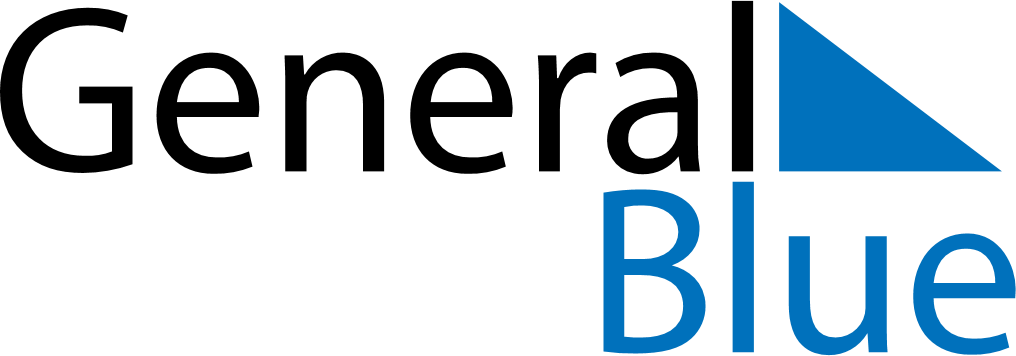 Weekly CalendarOctober 22, 2023 - October 28, 2023Weekly CalendarOctober 22, 2023 - October 28, 2023Weekly CalendarOctober 22, 2023 - October 28, 2023Weekly CalendarOctober 22, 2023 - October 28, 2023Weekly CalendarOctober 22, 2023 - October 28, 2023Weekly CalendarOctober 22, 2023 - October 28, 2023Weekly CalendarOctober 22, 2023 - October 28, 2023SundayOct 22SundayOct 22MondayOct 23TuesdayOct 24WednesdayOct 25ThursdayOct 26FridayOct 27SaturdayOct 285 AM6 AM7 AM8 AM9 AM10 AM11 AM12 PM1 PM2 PM3 PM4 PM5 PM6 PM7 PM8 PM9 PM10 PM